Las herramientas eléctricas pueden ser muy peligrosas cuando se usan incorrectamente. Los cortes, los pinchazos, las descargas eléctricas y las quemaduras son consecuencias comunes de accidentes con estas herramientas. Siempre tenga cuidado cuando trabaje con o alrededor de las herramientas eléctricas.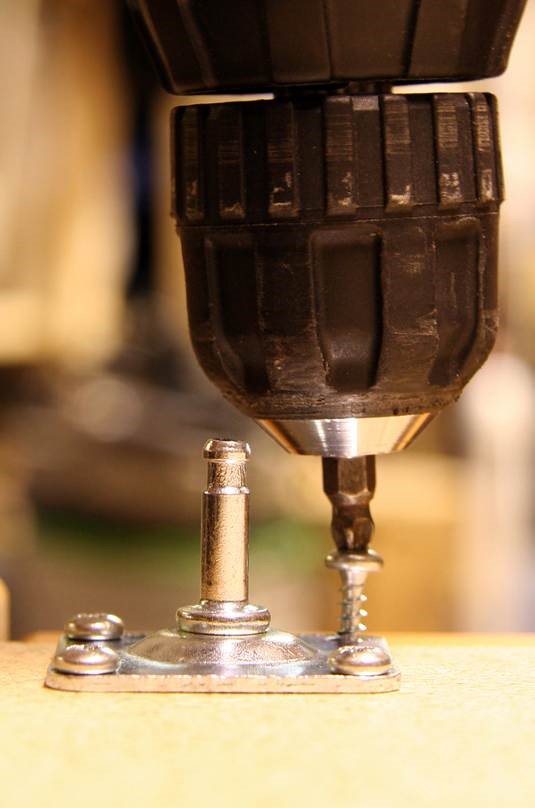 Prácticas seguras:Mantenga las herramientas limpias. El mantenimiento deficiente es responsable de muchos accidentes.Asegúrese de que todos los resguardos estén en su lugar.Desconecte la fuente de energía antes de ajustar, lubricar o cambiar accesorios—siempre reemplace los resguardos cuando haya terminado.Asegúrese de que todos los cables se coloquen en lugares seguros, donde no resulten en un riesgo de tropiezo.Inspeccione el aislamiento en todos los cables cada día. Informe de todos los cables dañados inmediatamente.Inspeccione los acoplamientos de tubos neumáticos antes de cada uso. Informe de todos los acoplamientos dañados inmediatamente.Asegúrese de que la herramienta que está utilizando esté tomada a la tierra correctamente.Las lijadoras se deben mover lejos del cuerpo cuando se utilizan.Sólo los operarios debidamente capacitados y certificados pueden usar las herramientas accionadas por pólvora.Siempre se debe dejar las herramientas descargadas hasta que estén listas para ser usadas. Los montantes deben ser clavados a una distancia segura del borde del material.Los operarios deben usar gafas protectoras o caretas de protección.Este formulario acredita que se brindó la capacitación antes mencionada a los participantes incluidos en la lista. Al firmar a continuación, cada participante confirma que ha recibido esta capacitación.Organización:							Fecha: 					         Instructor:				          	 Firma del instructor: 					Participantes de la clase:Nombre: 			                                  Firma:		                    		Nombre: 				                        Firma:		                     	Nombre: 				                        Firma:		                     	Nombre: 				                        Firma:		                     	Nombre: 				                        Firma:		                     	Nombre: 				                        Firma:		                     	Nombre: 				                        Firma:		                     	Nombre: 				                        Firma:		                     	Nombre: 				                        Firma:		                     	Nombre: 				                        Firma:		                     	Nombre: 				                        Firma:		                     	Nombre: 				                        Firma:		                     	Nombre: 				                        Firma:		                     	Nombre: 				                        Firma:		                     	Nombre: 				                        Firma:		                     	Nombre: 				                        Firma:		                     	